		SAF 2023年暑期实地及线上海外名校交流项目报名通知2023年暑期实地及线上，赴加州大学洛杉矶分校、哥伦比亚大学、宾夕法尼亚大学、伦敦大学学院等世界顶尖名校交流项目现开始接受报名，该项目由我校和SAF共同组织( https://www.safchina.cn/ )项目内容“SAF海外名校交流生项目”是我校正式的校际交流生项目之一。疫情当下，学生可根据自身情况参加SAF平台内多所顶尖名校（或线上）项目进行暑期实地及线上交流学习；学生在海外大学顶尖老师的指导下进行学习，并和全球小伙伴同堂上课、收获友谊；SAF会为参与线上项目的同学组织丰富多彩的“课堂之外”的线上跨文化体验活动—Beyond the Classroom以及Discussion Group。帮助同学们深入了解海外文化，并对海外学习及就业进行了解。学生可收获一段海外名校学习经历，表现优异的同学也有可能获得海外大学教授、老师的推荐信，为今后的升学申请助力；交流学习结束后，同学凭借海外大学成绩单，根据我校学分转换标准进行校内学分转换。多所海外大学对于SAF中国合作院校同学给予非托福、雅思成绩申请及延长申请日期的特殊政策，具体信息，请咨询SAF北京办公室。海外大学线上宣讲会为了帮助同学们更好地了解项目、选择心仪的海外交流名校，SAF安排了一系列线上宣讲会。邀请多所海外顶尖名校老师，为同学详细解读项目信息及在线答疑。欢迎同学们踊跃参与！线上宣讲会参与方式：加入SAF QQ群（群号：125478542）：备注国内大学+专业+姓名，SAF将在群里发布上述线上宣讲会链接及项目详细材料等申请流程1.  依据语言水平及自身专业，结合海外大学的语言要求，初步确定意向交流的学校，向大学和SAF报名；2.  填写并提交SAF网申报名表：https://sisfbrenderer-100287.campusnet.net/#/renderer/47；3.  按照SAF指导老师的要求准备各项申请材料，并逐项扫描上传至SAF网申系统；4.  扫描件全部上传后由SAF递交至国外大学，录取时间为申请截止后6周左右；5.  收到海外大学录取通知书后，完成校内交流生报备流程，在SAF指导老师的帮助下开启实地或线上交流之旅。项目申请与咨询：兰州大学国际处：2. SAF 北京办公室 SAF中国办公室 陈老师电话：021-31082454转503、 021-31082457转503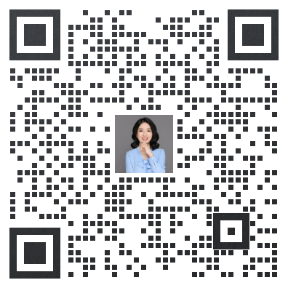 扫码企业微信咨询QQ群：125478542电邮：beijing@safabroad.org  官网：https://www.safchina.cn/SAF 微信公众号：SAF 海外名校交流*部分项目费用还在更新中，表中列出费用为参考费用。详情请随时关注SAF网站及QQ群内信息。线上宣讲会日程表线上宣讲会日程表线上宣讲会日程表线上宣讲会日程表宣讲日期时间宣讲院校宣讲内容2月23日 （周四）19:00-20:00伦敦大学学院伦敦大学学院暑秋实地/在线学分交流项目2月25日 （周六）10:00-11:00加州大学伯克利分校加州大学伯克利分校暑期实地/在线学分交流项目3月4日 （周六）10:00-11:00加州大学洛杉矶分校加州大学洛杉矶分校暑期实地/在线学分交流项目3月15日 （周三）19:00-20:00牛津大学牛津大学暑期实地/在线学术交流项目2023年暑期（实地）交流项目信息一览表2023年暑期（实地）交流项目信息一览表2023年暑期（实地）交流项目信息一览表2023年暑期（实地）交流项目信息一览表2023年暑期（实地）交流项目信息一览表2023年暑期（实地）交流项目信息一览表2023年暑期（实地）交流项目信息一览表2023年暑期（实地）交流项目信息一览表2023年暑期（实地）交流项目信息一览表海外大学项目名称申请要求学分数参考交流时间项目特点项目收获申请截止日期（持续更新中）项目参考费用加州大学伯克利分校暑期学分交流项目TOEFL 80/ IELTS 6.5/ CET-4 493/ CET-6 450/ TEM4 70/ Duolingo 105/ ITEP 5.0GPA：3.0/4.01-3门课3-8个学分Session C: 6月20日-8月11日（8周）Session D: 7月3日-8月11日（6周）Session E: 7月24日-8月11日（3周）Session F: 7月3日-7月21日（3周）学生可在暑校广泛开设的600余门课程中进行选课，包括包括哈斯商学院的课程、经济学、政治、数理类、工程类、人文艺术类等热门专业课程；可获得学校官方成绩单及学分C: 4月14日D：4月21日E：5月12日F: 4月21日3周6575美元；6周8835美元；8周10435美元（含住宿、保险）加州大学洛杉矶分校暑期学分交流项目TOEFL 80/ IELTS 6.5/ CET-4 493/ CET-6 450/ITEP 5.0/ Duolingo 105GPA：2.85/4.01-2门课4-8个学分Session A (3周/6周/8周): 6月26日-7月14日/8月4日/8月18日Session B (3周) : 7月17日-8月4日Session C (3周/6周): 8月7日-8月25日 / 9月15日可课程覆盖广泛，包括管理、经济、政治、ESL、科学、工程、电影电视等各科课程;3周项目需修读4学分课程，6周/8周/10周需读8学分课程;可获得学校官方成绩单及学分A,B：4月7日；C: 5月5日3周5745美元；6周8695美元；8周9385美元（含住宿、保险）加州大学圣塔芭芭拉分校暑期学分交流项目TOEFL 80/ IELTS 6.5GPA：2.7/4.01-2门课4-8个学分Session A (6周): 6月下旬-7月底Session B（6周) : 8月初-9月中Session C (10周): 6月下旬-8月底课程覆盖广泛，包括经济学、政治、数理类、工程类、人文艺术类等热门专业课程；每个session需修读8学分课程可获得学校官方成绩单及学分4月21日Session A/B 7515美元Session C9195美元(含住宿、保险)伦敦大学学院暑期学分交流项目TOEFL 79-100IELTS 6.0-7.0*不同成绩可选课程不同,有单项要求；*无语言成绩也可参加UCL语言测试GPA：3.0/4.01门课0.5 UCL学分，相当于4个美国学分6月26日-7月14日7月17日-8月4日可选脑科学、计算机科学、文学和艺术、经济，商业和管理、教育、学术英语、地理与建筑环境、历史与哲学、法律、医学、政治与国际关系、科学与数学等众多课程可获得学校官方成绩单及学分Session 1: 4月24日Session 2:5月19日5190英镑(含住宿、保险)宾夕法尼亚大学暑期学分交流项目TOEFL 100（单项不低于25）IELTS 7.0GPA：3.3/4.02门课6个学分6月29日-8月4日宾大为学生提供了经济、人文、心理学、数学、科学等众多课程可获得学校官方成绩单及学分5月12日14925美元(含住宿、保险)哥伦比亚大学暑期学分交流项目TOEFL 100/ IELTS 7/ Duolingo 120GPA：3.0/4.02门课6个学分Session B: 7月3日-8月11日哥大为学生提供计算机科学、生物科学、商业和管理、戏剧、艺术、电影学、电气工程、音乐、物理、社会学等众多课程可获得学校官方成绩单及学分4月7日21455美元(含住宿、保险)哥伦比亚大学暑期语言文化项目无要求GPA：2.5/4.0/7月14日-8月11日美国最悠久和完备的英语培训体系；小班授课；侧重学术英语能力提升；丰富的课位文化活动。成绩单和语言评定证书6月1日7645美元(含住宿、保险)剑桥大学暑期学分交流项目TOEFL 107IELTS 7.0（有单项要求）GPA：3.0/4.03门课6个美国学分7月8日–8月19日学生将作为剑桥大学全日制学生注册，可修读经济、金融、管理、数学、科学、人文及社科课程。项目为国际学生提供6周专业课程学习，包含3门课。可获得学校官方结业证书和IES提供的成绩单（6学分）3月30日9100美元(含住宿、保险)剑桥大学暑期科研项目TOEFL 107IELTS 7.0（有单项要求）GPA：3.0/4.02门课及科研指导7月8日–8月19日包含为期6周的一对一科研指导及2门学分课程。科研领域：英语文学、历史、政治、语言学、哲学、法律、经济、金融及商业；接受学术指导与建议，为之后申研增加助力。可获得学校官方结业证书和IES提供的成绩单3月30日9100美元+1166英镑(含住宿、保险)西班牙萨拉曼卡大学暑期西班牙语学分交流项目TOEFL 60IELTS 6.0GPA：2.5/4.02门课5个美国学分7月2日–7月29日含4学分的西班牙语与会话课程、1学分的西班牙语选修课和实地考察旅行。可获得学校官方结业证书和IES提供的成绩单4月13日4120美元(含住宿、保险)牛津大学暑期学术项目TOEFL 85/ IELTS 6.5/ Duolingo 115/ CET-4 550/ CET-6 520GPA：3.2/4.01门课6月26日–7月14日7月17日-8月4日8月7日-8月25日该项目提供四个方向课程：人工智能和机器学习；心理学；政治、哲学和经济学；英国文学与创意写作；一个 Session 标准学习量为一门课；有丰富的第二课堂活动；可获得学校官方成绩单和证书4月2日  4月16日5月7日5100英镑含住宿（含餐）和保险2023年暑期 (线上)交流项目信息一览表2023年暑期 (线上)交流项目信息一览表2023年暑期 (线上)交流项目信息一览表2023年暑期 (线上)交流项目信息一览表2023年暑期 (线上)交流项目信息一览表2023年暑期 (线上)交流项目信息一览表2023年暑期 (线上)交流项目信息一览表2023年暑期 (线上)交流项目信息一览表2023年暑期 (线上)交流项目信息一览表2023年暑期 (线上)交流项目信息一览表海外大学项目名称申请要求学分数参考交流时间课程特点及形式项目收获申请截止日期（持续更新中）项目参考费用加州大学伯克利分校暑期在线学分交流项目TOEFL 80/ IELTS 6.5/ CET-4 493/ CET-6 450/ TEM4 70/ Duolingo 105/ ITEP 5.0GPA：3.0/4.01门课3个学分Session C: 6月20日-8月11日Session D: 7月3日-8月11日Session E: 7月24日-8月11日Session F: 7月3日-7月21日课程覆盖人文、教育、STEM领域；可选择直播或录播课程可获得学校官方成绩单及学分C: 5月12日D,E,F: 5月26日2850美元/一门课（3学分）加州大学伯克利分校暑期在线语言项目无要求1门课2个学分Session D: 7月3日–8月11日Session E: 7月24日–8月11日Session F: 7月3日–7月21日可选择直播或录播课程可获得学校官方成绩单及学分C: 5月12日D,E,F: 5月26日2250美元加州大学洛杉矶分校暑期在线学分交流项目TOEFL 80/ IELTS 6.5/ CET-4 493/ CET-6 450/ITEP 5.0/ Duolingo 105GPA：2.85/4.01-4门课4-16个学分Session A (3周/6周/8周): 6月26日-7月14日/8月4日/8月18日/ 9月1日 Session B (3周) : 7月17日-8月4日Session C (3周/6周): 8月7日-8月25日 / 9月15日Session A+C (12周): 6月26日 – 9月15日可课程覆盖广泛，包括管理、经济、政治、ESL、科学、工程、电影电视等各科课程;3周项目可修读4学分课程，6周/8周/10周可读8学分，12周可修读16学分课程;可选择直播或录播课程。可获得学校官方成绩单及学分A,B：4月7日；C: 5月5日2250美元/一门课（4学分）伦敦大学学院暑期在线学术英语项目TOEFL 45IELTS 5.0CET-4 425CET-6 400/8月中下旬（2周）小班授课；高质量学术课程；课外活动丰富；直播课。可获得学术评估报告及项目结业证书5月12日1250英镑牛津大学暑期学术项目TOEFL 85/ IELTS 6.5*/ CET-4 550/ CET-6 520/Duolingo 115*GPA：3.2/4.0或者80分以上1门课Session 1:6月26日- 7月14日 Session 2: 7月17日- 8月4日 Session 3: 8月7日- 8月25日 该项目提供四个方向课程：人工智能和机器学习；心理学；政治、哲学和经济学；英国文学与创意写作；一个 Session 标准学习量为一门课；直播课和录播课相结合。可获官方成绩单及证书Session1：4月17日  Session2/3：5月8日1550英镑宾夕法尼亚大学暑期在线创新与领导力商务英语项目TOEFL 57IELTS 5.5CET-4 450CET-6 425Duolingo 85/暑期：7月10日–7月28日课程将为学生介绍领导力与技术创新两大部分相关内容；并在学习中提高自己的听力与口语和批判性思维能力；直播课和录播课相结合。可获得学校电子结业证书和电子成绩单6月1日1650美元加拿大维多利亚大学暑期在线全球交流英语语言项目无语言要求/暑期：7月初–7月下旬在线课程并通过特殊的课程及课件设计，给予学生丰富、真实的学习体验及互动体验;每周1小时的与同学、教授互动的直播课程； 直播课和录播课相结合。可获得学校成绩报告和结业证书6月1日1750加元SAF-IES Abroad伦敦/都柏林/悉尼暑期远程实习项目TOEFL 80/ IELTS 6.5/ Duolingo 105/ TOEIC 685/ iTEP 5GPA：3.0/4.0/暑期：7月17日–8月25日该实习项目为学生提供为期6周，每周10-32小时的远程实习;远程项目式可获得实习证明，表现优异亦可获得雇主推荐信4月13日1,570美元